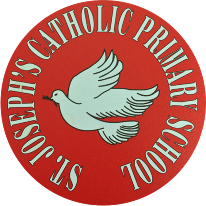 St Joseph’s Catholic Primary School - LEARNING AT HOME PLANNINGSt Joseph’s Catholic Primary School - LEARNING AT HOME PLANNINGYEAR EYFS Foundation 2YEAR EYFS Foundation 2Date wb 27.4.20Date wb 27.4.20Weekly Mathematics Tasks (Aim to do 1 per day)Weekly Reading Tasks (Aim to do 1 per day)Watch a numberblocks 17- What did you notice in the video? How was numberblock 17 made?
Count all the way to 17 
Can you group in 2’s, 5’s or 10’s- choose some objects in your house (toys, socks, pencils) and put them into groups of 2’s then 5’s and then 10’s!
Can you write some sums to make the number 12? 
Let’s learn all about money! Watch this catchy song on youtube (Money Song for Children UK)- 
Do you recognise any of those coins? Can you use any spare change and make some different amounts using coinsVisit oxford owl and choose a book to read!
Read the story of Jack and the Beanstalk (or watch on youtube)- Can you talk about the story?
Which characters where in the story?
What happened at the beginning, middle and the end?
What was your favourite part?
Practice reading these phase 4 tricky words-



Weekly Phonics / Spelling Tasks (Aim to do 1 per day)Weekly Writing Tasks (Aim to do 1 per day)Play a phonics game online! Practice all the Phase 3 sounds we have learnt so far- can you write them down? Watch Jolly Phonics Phase 3 on youtube to remind you!
In the phase 3 sounds we are up to air this week.  air is a trigraph- this means it has 3 letters that make up 1 sound. 

Watch a video on youtube- phase 3 air sound Can you copy these air words and read them? Add your bars and buttons to help you! 
fair
lair
pair
chair
hair
● Read these phase 3 tricky words to your child and ask them to try and write them-● Choose your favourite animal to draw. Can you make a fact file? Include where the animal lives, what it eats, etc. ● Continue practicing writing your full name- can you include any middle names? Continue Practicing sitting correctly at a table and using the correct pencil grip- this is something we work on during F2. 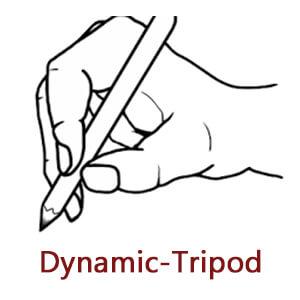 Can you use the correct pencil grip to write out all of the tricky words?Foundation subjects and Learning Project - to be done throughout the weekThe project this week aims to provide opportunities for your child to learn more about key animals they are interested in. Learning may focus on exploring the physical aspects of an animal, their habitat, categorising animals etc. Visit Chester Zoo’s youtube channel and watch some of the live streams from the zoo- you may see lots of big animals in these videos but can you find any really small creatures (minibeasts) in your garden or out on a walk?Play animal charades- ○ Take it in turns to act as different animals. Add in noises as a clues…Read the story, ‘Dear Zoo’ or watch the online video - ○ Visit the book’s website and play the interactive games ○ Add your own animal into the story and label it e.g. So they sent me a...hedgehog, but he was too prickly....so I sent him back. ○ Choose a soft toy animal or small animal figure and create a junk modelled container for it.
Learn the song, ‘The Animals Went in Two by Two’ ○ Ask your child to draw out two of each animal and practice writing the numeral 2 under each pair. (This would be a good time to practice counting in 2’s)Find all of the animal books in your house- ○ Ask your child to look through the books in your house and to find any with animals on the front cover. Ask them to sort the books into groups of their choice e.g. animals that can fly, swim, big, small, live on a farm/ at the zoo.Do you have any pets? Can you help take care of them? We would love to see pictures of you and your pet via our twitter! MusicWe have set up some music learning packages that you can access from your computers.  We are using the YUMU packages on the Charanga music website.Each child has a sticker attached as a document with their own personal log in details. We have set up 4 different packages for you to use once a week possibly or more if you want to. There is enough to last you for about 6 weeks.We can see your activity so please do have a go, I'm sure you will have lots of fun doing it.  You can post on twitter or on 2 simple to show us how you are doing.Let’s get physical!Youtube- Have a go at our favourite number video (Math Facts Game - Count and Move)
Can you practice some exercises? Star jumps, jogging on the spot, hopping, etc. Maybe you can time how many exercises you can do in 1 minute?
Pray togetherCan you say a prayer to God and tell him what you are thankful for? Here is my prayer to God…
Dear God,I am thankful for all you do,I am thankful for my family,
I am thankful for my friends,
and I am thankful for the sunshine that you bring.
Amen Additional learning resources parents may wish to engage withYou tube : Numberblocks (Number 17) and Alphablocks (air) Counting in 2’s,5’s and 10’s 
Top marks (Maths Website)Phonics Play (Phonics Website)Classroom Secrets (Learning Packs)
Bigeyedowl.co.uk Teacher TipsIf possible, please send any work or activities to our twittier- We are missing our little class and would love to see what you have all been up to! When your child is practicing writing tricky words don’t worry if they sound some out, we are still learning these words! 